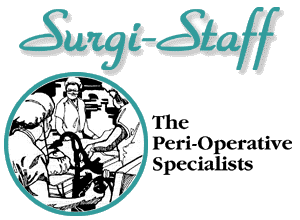 									Proficiency Skills Checklist	STERILE PROCESSING TECHNAME:                                                                         	DATE:                                    					Directions: Check the column		S = Strong skill: at least one (1) year of work experience; can perform without assistancethat best describes your skill level   	A = Adequate skill: at least six (6) months work experience; may require some assistanncein each area.		   	 L=  Limited skill: less than six (6) months work experience ; will require assistance				 N=  No skill; no experience    General Skills									   S   A   L    N											   S   A   L   N    									Proficiency Skills ChecklistSTERILE PROCESSING TECHNAME:                                                                         	DATE:                                    					Directions: Check the column	S = Strong skill: at least one (1) year of work experience; can perform without assistancethat best describes your skill level   	A = Adequate skill: at least six (6) months work experience; may require some assistanncein each area.		   	 L=  Limited skill: less than six (6) months work experience ; will require assistance				 N=  No skill; no experienceFax to: 305-266-3242   S     A    L        S     A    L        S     A    L       N  N  NOutpatient settingUniversal precautionsDocumentationAwareness of HCAHPSDecontamination  & Reprocessing of Equipment & Sterilelizer Testing,	,0,	o '" s,	, ,,     , ,	.. .Reprocessing  of procedural traysPrepara tion  of  surgical instrument traysDecontamination  & reprocessing of department equipmentBowie dick testBiological testing: ETOBiological  testing: steamEquipment  collection: soiled utility rooms (on  units)_Deco... nta mina tion room in SPD-·Use of protective  attireUse  of approved disinfectants--..---·--·-	·--------------··-----Inspecting equipment for damage/operationFollows process for damaged/broken equipmentFollows process for clean/disinfected equipmentIdentifies & reassembles instrument setsFollows procedure for instrument countingUse of internal chemical  indicator for  sterilizationSelects appropriate filters for containerSelects appropriate instrument container for assembled tray-C- ompletes external identification card for instrument container-Sterad --·--------Autoclave   S     A     L        S     A     L        S     A     L        S     A     L       N  N  N  NGeneral  Skills - cont.General  Skills - cont.ExperienceExperienceExperienceExperienceExperienceExperience444 steris washers444 steris washersUse of washersUse of washerslnstrument count sheet documentationlnstrument count sheet documentationUse & application of external wrappersUse & application of external wrappersCompletes external identification of procedural trayCompletes external identification of procedural traySterilization  cartsSterilization  cartsEquipment storage: dust covers and/or storage  cabinetsEquipment storage: dust covers and/or storage  cabinets